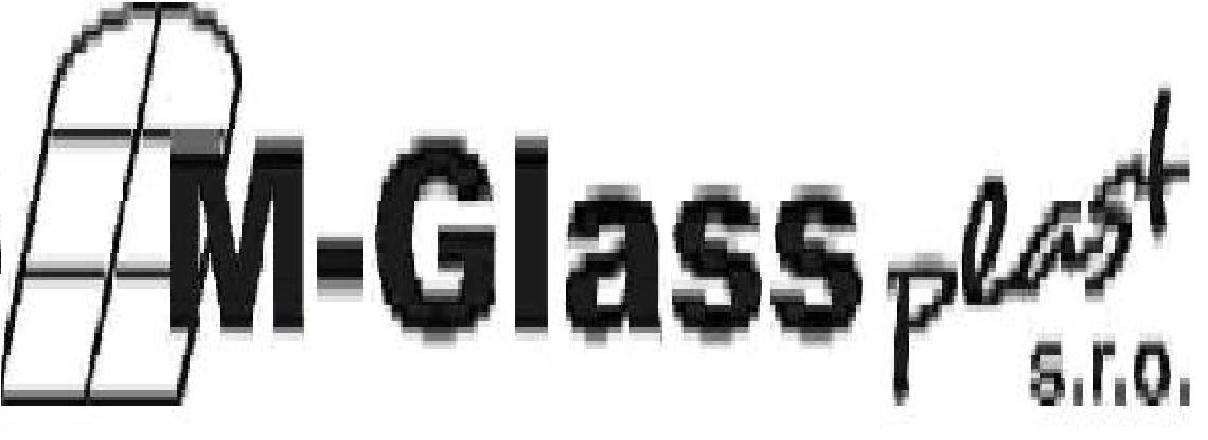 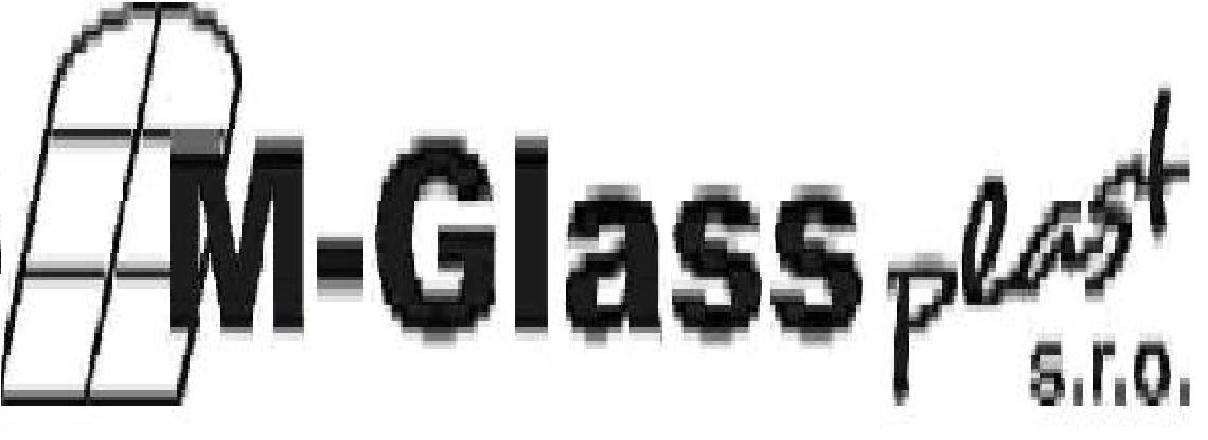 Hliníkové dveře Imperial pohled vnitřní otvíravé dovnitř barva hnědá Ral 8019 koule/klika výplň alu panel 24mm kování automat stavební vložka+3ks klíčů jídelna Podrobnosti: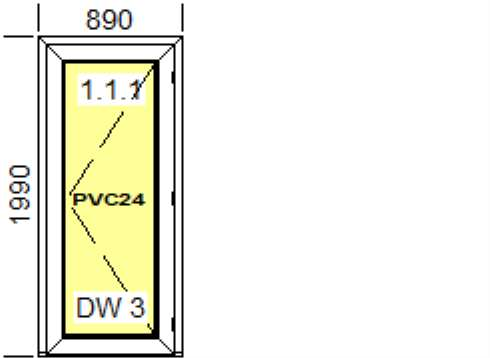 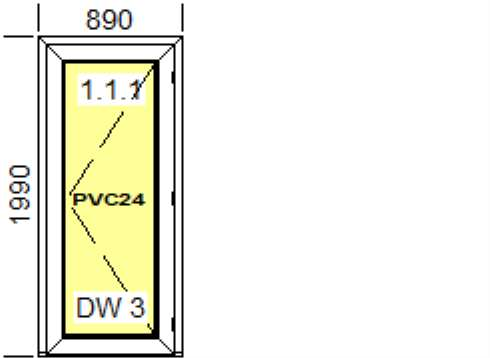 šířka x výška [mm]: 890 x 19901.Typ: dveře HP1230 dovnitř + práh, barva: bílá, těsnění šedé AD  1.Typ kování: => dveře . jedním zámkem, barva kování: bílé krytky  Výplň: Panel PVC 24mmHliníkové dveře Imperial dvoukřídlé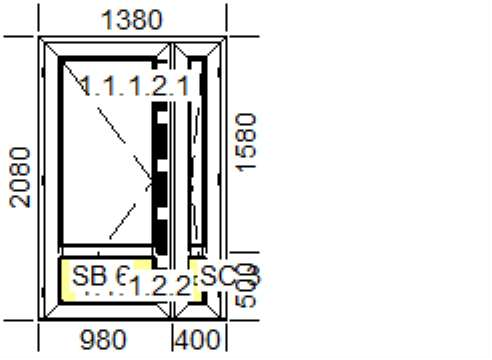 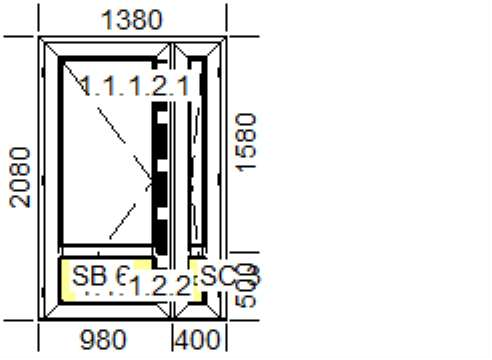 pohled venkovvni otvíravé ven barva hnědá Ral 8019 madlo/madlo váleček kování 3bodové samozavírač s aretací výplň spodní část alu panel 24mm horní část 2sklo čiré bezpečnostní zvenku stavební vložka+3ks klíčů průchod 842mm hlavní dveře obchod prodejna Nová Ves +boční vchodPodrobnosti:šířka x výška [mm]: 1380 x 20801.Typ: dveře HP1230 dovnitř + práh, barva: bílá, těsnění šedé AD  Štulpy: 1 x HP3020 DRZWI Z  1.Typ kování: => dveře . jedním zámkem, barva kování: bílé krytky    Vodorovné sloupky: 1 x HP3040    1.Zasklení: teplý rámek světlý šedý Ug=1,0 Lt=82/g=65  povlak XN    2.Výplň: Panel PVC 24mm  2.Typ kování: => dveře . jedním zámkem, barva kování: bílé krytky    Vodorovné sloupky: 1 x HP3040    1.Zasklení: teplý rámek světlý šedý Ug=1,0 Lt=82/g=65  povlak XN    2.Výplň: Panel PVC 24mmDoprava                       1.500,-KčLikvidace                        600,-KčBez DPH                     2.100,-Kč Celkem s  21%DPH   2.541,- KčCelková cena bez DPH činí 95.000,-KčCelková cena s 21% DPH činí 114.950,-KčV cenové nabídce je zahrnuta  dodávka, demontáž a montáž hliníkových dveří, zednické začištění špalet, likvidace starých dveří a doprava.Zpracovala 14.11.2017CN je platná 30 dnůVyhotovil(a):datum a podpisPoz.NázevPočet kusůPočet kusů1Dveře1Poz.NázevPočet kusůPočet kusů3Dveře2